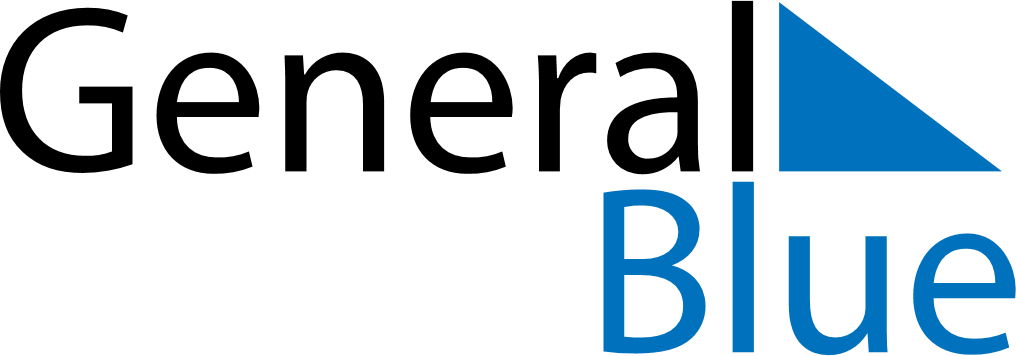 2023 – Q2Madagascar  2023 – Q2Madagascar  2023 – Q2Madagascar  2023 – Q2Madagascar  2023 – Q2Madagascar  AprilAprilAprilAprilAprilAprilAprilMONTUEWEDTHUFRISATSUN123456789101112131415161718192021222324252627282930MayMayMayMayMayMayMayMONTUEWEDTHUFRISATSUN12345678910111213141516171819202122232425262728293031JuneJuneJuneJuneJuneJuneJuneMONTUEWEDTHUFRISATSUN123456789101112131415161718192021222324252627282930Apr 9: Easter SundayApr 10: Easter MondayApr 21: End of Ramadan (Eid al-Fitr)May 1: Labour DayMay 18: Ascension DayMay 25: Africa DayMay 29: Whit MondayJun 26: Independence DayJun 28: Feast of the Sacrifice (Eid al-Adha)